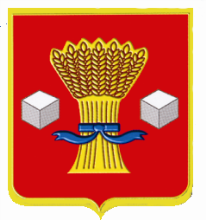 АдминистрацияСветлоярского муниципального района Волгоградской областиПОСТАНОВЛЕНИЕот05.06. 2018                     №  944О внесении изменений в     постановлениеадминистрации Светлоярского  муниципальногорайона от 15.11.2017 №3337 «Об утверждении муниципальной программы «Обеспечение пожарной безопасности на объектах социальной сферы на территории Светлоярского муниципального района Волгоградской области на 2018-2020 годы»В соответствии с Федеральным законом от 06.10.2013  № 131-ФЗ «Об общих принципах организации местного самоуправления в Российской Федерации»,  постановлением администрации Светлоярского  муниципального района от 13.08.2013  №1665 «Об утверждении порядка  разработки, формирования и реализации муниципальных программ», на основании ходатайства заведующего МКДОУ «Светлоярский детский сад №3»  от 16.05.2018 о внесении изменений в муниципальную программу «Обеспечение пожарной безопасности на объектах социальной сферы на территории Светлоярского муниципального района Волгоградской области на 2018-2020 годы»,  руководствуясь  Уставом  Светлоярского муниципального района  Волгоградской области,п о с т а н о в л я ю:1. Внести в  постановление администрации Светлоярского  муниципального района от 15.11.2017 №3337 «Об утверждении муниципальной программы «Обеспечение пожарной безопасности на объектах социальной сферы на территории Светлоярского муниципального района Волгоградской области на 2018-2020 годы»  (далее программа) следующие изменения:1.1. В паспорте программы раздел 12 «Объемы и источники финансирования» изложить в новой редакции: «Общий объем финансирования Программы на 2018-2020гг. из районного бюджета составляет - 4551,55 тыс.руб., в том числе: 2018г.-1852,4 тыс. руб., 2019г.-1430,75 тыс. руб., 2020г.-1268,40 тыс. руб.»1.2. Абзац первый раздела 5 «Ресурсное обеспечение программы» изложить в новой редакции: «Предполагается реализовать мероприятия Программы за счет средств районного бюджета в объеме 4551,55 тыс. руб., в том числе: 2018г.-1852,4 тыс. руб., 2019г.-1430,75 тыс. руб., 2020г.-1268,40 тыс. руб.».1.3. Раздел  6 «Технико-экономическое обоснование» программы   изложить в новой редакции (прилагается).1.4. Приложение 1 к  программе  «Мероприятия, направленные на повышение пожарной безопасности на объектах социальной сферы на территории Светлоярского муниципального района на 2018-2020 годы» изложить в новой редакции (прилагается).1.5.  Приложение 2 к  программе «Ресурсное обеспечение программы»изложить в новой редакции (прилагается).2. Настоящее постановление вступает в силу с момента подписания и распространяет свои действия на правоотношения, возникшие  с 25.05..2018.3. Отделу  по муниципальной службе, общим и кадровым вопросам администрации Светлоярского муниципального района Волгоградской области (Иванова Н.В.) разместить   настоящее  постановление на официальном сайте  Светлоярского муниципального района Волгоградской области.4. Контроль над исполнением настоящего постановления  возложить на заместителя главы  Светлоярского муниципального района  Ускова Ю.Н.Глава Светлоярского муниципального района                                 Т.В. Распутина                                                   Исп. Слабженинова Я.В.УТВЕРЖДЕНО							постановлением							администрации Светлоярского							муниципального района							«____»__________2018 №___Раздел 6. Технико-экономическое обоснование. .Управляющий делами                                                                                                   Л.Н. Шершнева Управляющий делами                                                                                                                                                          Л.Н. Шершнева Управляющий делами                                                                        Л.Н. Шершнева № п/пСодержание мероприятия2018201820182019201920192019202020202020№ п/пСодержание мероприятияКол-воЦена, тыс. руб.Стоимость, тыс. руб. Кол-воКол-воЦена, тыс. руб.Стоимость, тыс. руб.Кол-воЦена, тыс. руб.Стоимость, тыс. руб.1.Огнезащитная обработка деревянных конструкций чердачного помещенияОгнезащитная обработка деревянных конструкций чердачного помещенияОгнезащитная обработка деревянных конструкций чердачного помещенияОгнезащитная обработка деревянных конструкций чердачного помещенияОгнезащитная обработка деревянных конструкций чердачного помещенияОгнезащитная обработка деревянных конструкций чердачного помещенияОгнезащитная обработка деревянных конструкций чердачного помещенияОгнезащитная обработка деревянных конструкций чердачного помещенияОгнезащитная обработка деревянных конструкций чердачного помещенияОгнезащитная обработка деревянных конструкций чердачного помещенияОгнезащитная обработка деревянных конструкций чердачного помещенияОгнезащитная обработка деревянных конструкция чердачных помещений запланирована в 18 учреждениях социальной сферы Светлоярского муниципального района 28объектовИндивидуальная согласно выбранным материалам и квадратуре помещения183,510 объектовИндивидуальная согласно выбранным материалам и квадратуре помещенияИндивидуальная согласно выбранным материалам и квадратуре помещения280,04 объектаИндивидуальная согласно выбранным материалам и квадратуре помещения97,82.Обучение пожарно-технического минимума Обучение пожарно-технического минимума Обучение пожарно-технического минимума Обучение пожарно-технического минимума Обучение пожарно-технического минимума Обучение пожарно-технического минимума Обучение пожарно-технического минимума Обучение пожарно-технического минимума Обучение пожарно-технического минимума Обучение пожарно-технического минимума Обучение пожарно-технического минимума Мероприятие, направленное на создание устойчивой системы обучения всех слоев населения в области обеспечения пожарной безопасности, повышения уровня культуры безопасности граждан. 15 человек1,522,512 человек1,51,518,010 человек1,515,03.Проведение испытаний и измерений на кабельных линиях и электроустановках Проведение испытаний и измерений на кабельных линиях и электроустановках Проведение испытаний и измерений на кабельных линиях и электроустановках Проведение испытаний и измерений на кабельных линиях и электроустановках Проведение испытаний и измерений на кабельных линиях и электроустановках Проведение испытаний и измерений на кабельных линиях и электроустановках Проведение испытаний и измерений на кабельных линиях и электроустановках Проведение испытаний и измерений на кабельных линиях и электроустановках Проведение испытаний и измерений на кабельных линиях и электроустановках Проведение испытаний и измерений на кабельных линиях и электроустановках Проведение испытаний и измерений на кабельных линиях и электроустановках Проведение испытаний и измерений на кабельных линиях и электроустановках в  муниципальных учреждениях соц. сферы13 объектовИндивидуальная согласно квадратуре помещения300,67 объектовИндивидуальная согласно квадратуре помещенияИндивидуальная согласно квадратуре помещения107,69 объектовИндивидуальная согласно квадратуре помещения150,64.Замена электропроводки и элементов питанияЗамена электропроводки и элементов питанияЗамена электропроводки и элементов питанияЗамена электропроводки и элементов питанияЗамена электропроводки и элементов питанияЗамена электропроводки и элементов питанияЗамена электропроводки и элементов питанияЗамена электропроводки и элементов питанияЗамена электропроводки и элементов питанияЗамена электропроводки и элементов питанияЗамена электропроводки и элементов питанияЗамена электропроводки и элементов питания производится для предотвращения замыканий 2 объектаИндивидуальная согласно квадратуре помещения25,0----1 объектИндивидуальная согласно квадратуре помещения10,05.Монтаж пожарной сигнализации Монтаж пожарной сигнализации Монтаж пожарной сигнализации Монтаж пожарной сигнализации Монтаж пожарной сигнализации Монтаж пожарной сигнализации Монтаж пожарной сигнализации Монтаж пожарной сигнализации Монтаж пожарной сигнализации Монтаж пожарной сигнализации Монтаж пожарной сигнализации Монтаж пожарной сигнализации необходим для выявлении пожара на ранней стадии возгорания3 объекта Индивидуальная согласно квадратуре помещения70,0-------6.Приобретение знаков по пожарной безопасностиПриобретение знаков по пожарной безопасностиПриобретение знаков по пожарной безопасностиПриобретение знаков по пожарной безопасностиПриобретение знаков по пожарной безопасностиПриобретение знаков по пожарной безопасностиПриобретение знаков по пожарной безопасностиПриобретение знаков по пожарной безопасностиПриобретение знаков по пожарной безопасностиПриобретение знаков по пожарной безопасностиПриобретение знаков по пожарной безопасностиНеобходимость установки знаков пожарной безопасности регламентируется правилами пожарной безопасности.4 комплекта0,73,52-------7.Первичные средства пожаротушения Первичные средства пожаротушения Первичные средства пожаротушения Первичные средства пожаротушения Первичные средства пожаротушения Первичные средства пожаротушения Первичные средства пожаротушения Первичные средства пожаротушения Первичные средства пожаротушения Первичные средства пожаротушения Первичные средства пожаротушения Обеспечение первичными средствами пожаротушения в 25 учреждениях соц. сферы перезарядка и приобретение огнетушителей22 объектИндивидуальная 149,5915 объектов Индивидуальная Индивидуальная 70,7514 объектовИндивидуальная 62,108.Приобретение пожарного щита Приобретение пожарного щита Приобретение пожарного щита Приобретение пожарного щита Приобретение пожарного щита Приобретение пожарного щита Приобретение пожарного щита Приобретение пожарного щита Приобретение пожарного щита Приобретение пожарного щита Приобретение пожарного щита Обеспечение первичными средствами пожаротушения3 объекта Открытый – 1,5Закрытый – 9,320,10-------9.Приобретение извещателей Приобретение извещателей Приобретение извещателей Приобретение извещателей Приобретение извещателей Приобретение извещателей Приобретение извещателей Приобретение извещателей Приобретение извещателей Приобретение извещателей Приобретение извещателей Приобретение извещателей марок МПДЛ-Д2/4Р, ИПР-513-10, ИПР-3СУ, ДИП-212-453 объекта 1,05,0-------10.Приобретение стендов и плакатов по пожарной безопасности Приобретение стендов и плакатов по пожарной безопасности Приобретение стендов и плакатов по пожарной безопасности Приобретение стендов и плакатов по пожарной безопасности Приобретение стендов и плакатов по пожарной безопасности Приобретение стендов и плакатов по пожарной безопасности Приобретение стендов и плакатов по пожарной безопасности Приобретение стендов и плакатов по пожарной безопасности Приобретение стендов и плакатов по пожарной безопасности Приобретение стендов и плакатов по пожарной безопасности Приобретение стендов и плакатов по пожарной безопасности Обеспечение информирования населения 2 объекта3,06,0-------11.Испытание пожарных лестницИспытание пожарных лестницИспытание пожарных лестницИспытание пожарных лестницИспытание пожарных лестницИспытание пожарных лестницИспытание пожарных лестницИспытание пожарных лестницИспытание пожарных лестницИспытание пожарных лестницИспытание пожарных лестницДля обеспечения исправного состояния и технического уровня3 объекта Индивидуальная в зависимости от количества 16,02 объекта Индивидуальная в зависимости от количестваИндивидуальная в зависимости от количества14,02 объекта Индивидуальная в зависимости от количества14,012.Замена пожарных рукавов Замена пожарных рукавов Замена пожарных рукавов Замена пожарных рукавов Замена пожарных рукавов Замена пожарных рукавов Замена пожарных рукавов Замена пожарных рукавов Замена пожарных рукавов Замена пожарных рукавов Замена пожарных рукавов В связи с выходом из эксплуатации 1 объект5,04,8------13.Покрытие лестничных пролетов (путей эвакуации) негорючим покрытиемПокрытие лестничных пролетов (путей эвакуации) негорючим покрытиемПокрытие лестничных пролетов (путей эвакуации) негорючим покрытиемПокрытие лестничных пролетов (путей эвакуации) негорючим покрытиемПокрытие лестничных пролетов (путей эвакуации) негорючим покрытиемПокрытие лестничных пролетов (путей эвакуации) негорючим покрытиемПокрытие лестничных пролетов (путей эвакуации) негорючим покрытиемПокрытие лестничных пролетов (путей эвакуации) негорючим покрытиемПокрытие лестничных пролетов (путей эвакуации) негорючим покрытиемПокрытие лестничных пролетов (путей эвакуации) негорючим покрытиемПокрытие лестничных пролетов (путей эвакуации) негорючим покрытиемСогласно СНиПа 21-01-97 Пожарная безопасность зданий и сооружений1 объект Согласно сметному расчету 30,01 объект Согласно сметному расчету Согласно сметному расчету 30,0---14.Испытание пожарных кранов Испытание пожарных кранов Испытание пожарных кранов Испытание пожарных кранов Испытание пожарных кранов Испытание пожарных кранов Испытание пожарных кранов Испытание пожарных кранов Испытание пожарных кранов Испытание пожарных кранов Испытание пожарных кранов Согласно стандартов 2 раза в год 5 объекта5,4Переребровка 1 рукава 0,622,85 объекта5,4Переребровка 1 рукава 0,65,4Переребровка 1 рукава 0,623,45 объекта5,4Переребровка 1 рукава 0,623,415.Ремонт пожарного водоемаРемонт пожарного водоемаРемонт пожарного водоемаРемонт пожарного водоемаРемонт пожарного водоемаРемонт пожарного водоемаРемонт пожарного водоемаРемонт пожарного водоемаРемонт пожарного водоемаРемонт пожарного водоемаРемонт пожарного водоемаРемонт водоема в МКДОУ Привольненский детский сад «Колосок» 1 водоем20,020,0-------16.Разработка плана эвакуации Разработка плана эвакуации Разработка плана эвакуации Разработка плана эвакуации Разработка плана эвакуации Разработка плана эвакуации Разработка плана эвакуации Разработка плана эвакуации Разработка плана эвакуации Разработка плана эвакуации Разработка плана эвакуации 5 объекта3,014,49-------17.Заключение договоров на техническое обслуживание радиопередающего оборудования система передачи извещения о пожареЗаключение договоров на техническое обслуживание радиопередающего оборудования система передачи извещения о пожареЗаключение договоров на техническое обслуживание радиопередающего оборудования система передачи извещения о пожареЗаключение договоров на техническое обслуживание радиопередающего оборудования система передачи извещения о пожареЗаключение договоров на техническое обслуживание радиопередающего оборудования система передачи извещения о пожареЗаключение договоров на техническое обслуживание радиопередающего оборудования система передачи извещения о пожареЗаключение договоров на техническое обслуживание радиопередающего оборудования система передачи извещения о пожареЗаключение договоров на техническое обслуживание радиопередающего оборудования система передачи извещения о пожареЗаключение договоров на техническое обслуживание радиопередающего оборудования система передачи извещения о пожареЗаключение договоров на техническое обслуживание радиопередающего оборудования система передачи извещения о пожареЗаключение договоров на техническое обслуживание радиопередающего оборудования система передачи извещения о пожареПожарная сигнализация30 объекта28,0840,024 объекта30,030,0870,024объекта30,0870,018.Приобретение пожарных крановПриобретение пожарных крановПриобретение пожарных крановПриобретение пожарных крановПриобретение пожарных крановПриобретение пожарных крановПриобретение пожарных крановПриобретение пожарных крановПриобретение пожарных крановПриобретение пожарных крановПриобретение пожарных крановПриобретение крана в МАОУ «Светлоярская средняя школа № 2 имени Ф.Ф. Плужникова»1 объект3,03,0-------19.Установка межкоридорных дверей с уплотнением в притворах + доводчикиУстановка межкоридорных дверей с уплотнением в притворах + доводчикиУстановка межкоридорных дверей с уплотнением в притворах + доводчикиУстановка межкоридорных дверей с уплотнением в притворах + доводчикиУстановка межкоридорных дверей с уплотнением в притворах + доводчикиУстановка межкоридорных дверей с уплотнением в притворах + доводчикиУстановка межкоридорных дверей с уплотнением в притворах + доводчикиУстановка межкоридорных дверей с уплотнением в притворах + доводчикиУстановка межкоридорных дверей с уплотнением в притворах + доводчикиУстановка межкоридорных дверей с уплотнением в притворах + доводчикиУстановка межкоридорных дверей с уплотнением в притворах + доводчикиВ рамках пожарной безопасности 2 объектаСогласно смете 35,51 объектСогласно сметеСогласно смете17,01 объект Согласно смете25,520.Разработка декларация по пожарной безопасностиРазработка декларация по пожарной безопасностиРазработка декларация по пожарной безопасностиРазработка декларация по пожарной безопасностиРазработка декларация по пожарной безопасностиРазработка декларация по пожарной безопасностиРазработка декларация по пожарной безопасностиРазработка декларация по пожарной безопасностиРазработка декларация по пожарной безопасностиРазработка декларация по пожарной безопасностиРазработка декларация по пожарной безопасностиВ связи с изменениями 1объект1объект50,0       30,080,0-------ИтогоИтогоИтогоИтого1852,41430,751268,40УТВЕРЖДЕНОпостановлением администрации Светлоярскогомуниципального района«____»__________2018 №___УТВЕРЖДЕНОпостановлением администрации Светлоярскогомуниципального района«____»__________2018 №___УТВЕРЖДЕНОпостановлением администрации Светлоярскогомуниципального района«____»__________2018 №___Мероприятия, направленные на повышение пожарной безопасности на объектах социальной сферы на территории Светлоярского муниципального района на 2018-2020 годыМероприятия, направленные на повышение пожарной безопасности на объектах социальной сферы на территории Светлоярского муниципального района на 2018-2020 годыМероприятия, направленные на повышение пожарной безопасности на объектах социальной сферы на территории Светлоярского муниципального района на 2018-2020 годыМероприятия, направленные на повышение пожарной безопасности на объектах социальной сферы на территории Светлоярского муниципального района на 2018-2020 годыМероприятия, направленные на повышение пожарной безопасности на объектах социальной сферы на территории Светлоярского муниципального района на 2018-2020 годыМероприятия, направленные на повышение пожарной безопасности на объектах социальной сферы на территории Светлоярского муниципального района на 2018-2020 годы№ п/пМероприятияОбъемы финансирования  за счет средств районного бюджета (тыс. руб.)Объемы финансирования  за счет средств районного бюджета (тыс. руб.)Объемы финансирования  за счет средств районного бюджета (тыс. руб.)Ожидаемые результаты№ п/пМероприятия201820192020Ожидаемые результаты1234561Комплекс работ по огнезащитной обработке деревянных конструкций чердачного помещения:1.1.МКОУ «Светлоярская СШ №2 имени Ф.Ф. Плужникова»100,001.2.МБОУ ДОД «Светлоярская детская школа искусств»18,001.3.МКДОУ «Светлоярский детский сад № 7»28,001.4.МКДОУ Приволжский детский сад «Семицветик»7,507,801.5.МКОУ «Червленовская средняя школа»40,001.6.Филиал "Прудовая основная школа" МКОУ «Червленовская средняя школа»10,001.7.МКОУ «Наримановская средняя школа»32,001.8.МКОУ «Северная основная школа»8,001.9.МКОУ «Приволжская средняя школа»51,001.10.Филиал «Луговая  основная школа» МКОУ «Приволжская средняя школа»15,001.11.МКОУ  «Цацинская средняя школа»20,050,001.12.МАОУ «Ивановская средняя школа»30,001.13.МКДОУ Большечапурниковский детский сад «Золотой петушок»30,001.14.МКДОУ Райгородский детский сад «Ивушка»10,001.15.МКОУ ДО «Светлоярский дом творчества»14,001.16.МКОУ «Райгородская средняя школа»40,001.17.МКОУ «Большечапурниковская средняя школа»40,001.18.МКДОУ Дубовоовражный детский сад «Ромашка»10,00Итог по мероприятиюИтог по мероприятию183,5280,0097,802Обучение пожарно-технического минимума2.1.МКОУ «Светлоярская СШ №2 имени Ф.Ф. Плужникова»1,501,502.2.МКОУ «Северная основная школа»1,501,502.3.МКОУ «Райгородская средняя школа»1,501,502.4.МКОУ «Приволжская средняя школа»1,501,502.6.МКДОУ Райгородский детский сад «Ивушка»3,002.7.МКДОУ Дубовоовражный детский сад «Ромашка»1,502.8.МКОУ «Светлоярская средняя школа №1»1,501,502.9.МКДОУ Светлоярский детский сад № 5 1,502.10.МКОУ  «Цацинская средняя школа»3,002.11.МКОУ ДО «Светлоярский дом творчества»1,501,501,502.12.МКДОУ Привольненский детский сад «Колосок»3,002.13.МКОУ «Дубовоовражская средняя школа»1,502.14.МКУ ДО  «Светлоярская  школа искусств»1,502.15.МКДОУ «Светлоярский детский сад № 4»1,502.16.МКДОУ Кировский детский сад «Колокольчик»1,501,502.17.МКОУ «Червленовская средняя школа»1,501,501,502.18.Филиал «Прудовая  основная школа» МКОУ «Червленовская средняя школа»1,501,502.19. МКОУ «Червленовская средняя школа»3,002.20.МАОУ «Привольненская средняя школа имени М.С. Шумилова»3,002.21.МКДОУ Приволжский детский сад «Семицветик»1,502.22.МКДОУ «Светлоярский детский сад № 7»1,50Итог по мероприятию22,5018,0015,003Проведение испытаний и измерения на кабельных линиях и электроустановках3.1.МКДОУ «Светлоярский детский сад № 3»3,006,0015,003.2.МКДОУ «Светлоярский детский сад № 4»15,000,003.3.МКДОУ Райгородский детский сад «Ивушка»20,0020,0020,003.4.МКДОУ Дубовоовражный детский сад «Ромашка»10,003.5.МКДОУ Приволжский детский сад «Семицветик»10,003.6.МАОУ «Светлоярская средняя школа № 2 имени Ф.Ф. Плужникова»30,0030,0030,003.7.МКОУ «Червленовская средняя школа»60,003.8.Филиал «Прудовая  основная школа» МКОУ «Червленовская средняя школа»40,003.9. МКОУ «Червленовская средняя школа»40,003.10.МКОУ «Светлоярская средняя школа №1»30,0030,003.11.МКУ ДО «Светлоярская  школа искусств»10,0010,0010,003.12.МКОУ «Райгородская средняя школа»20,003.13.МКОУ «Дубовоовражная средняя школа»20,003.14.МКОУ «Северная основная школа»8,003.15.МКОУ Приволжская средняя школа21,0021,003.16.МКОУ «Цацинская средняя школа»10,003.17.МКДОУ «Светлоярский детский сад № 7»6,606,606,60Итог по мероприятию300,60107,60150,604Замена электропроводки и элементов питания внутри здания4.1.МКОУ «Дубовоовражская средняя школа»15,004.2.МКОУ «Райгородская средняя школа»10,0010,00Итог по мероприятию25,0010,005Монтаж пожарной сигнализации 5.1.МКУ ДО «Светлоярская  школа искусств»15,005.2.МКОУ «Светлоярская средняя школа №1»50,005.3.МКДОУ Большечапурниковский детский сад «Золотой петушок»5,00Итог по мероприятию70,006Приобретение знаков по пожарной безопасности6.1.МКОУ «Дубовоовражная средняя школа»0,706.2.МКОУ «Райгородская средняя школа»0,706.3.МКДОУ Привольненский детский сад «Колосок»0,706.4.МБДОУ Светлоярский детский сад № 5 «Березка»0,706.5МКОУ «Цацинская средняя школа»0,72Итог по мероприятию3,527Первичные средства пожаротушения7.1.МКДОУ «Светлоярский детский сад № 7»1,507.2.МКОУ «Дубовоовражская средняя школа»1,700,603,507.3.МКДОУ Приволжский детский сад «Семицветик»3,007.4.МКОУ «Северная основная школа»2,507.5.МКДОУ Райгородский детский сад «Ивушка»3,003,007.6.МАОУ ДО «Светлоярская детско-юношеская спортивная школа»3,003,003,007.7.МКДОУ Дубовоовражный детский сад «Ромашка»3,007.8.МКДОУ Большечапурниковский детский сад «Золотой петушок»3,002,007.9.МКОУ «Наримановская средняя школа»12,007.10.МКОУ «Светлоярская средняя школа № 2 имени Ф.Ф. Плужникова»40,0016,007.11.МАОУ «Ивановская средняя школа»2,002,002,007.12.МБДОУ Светлоярский детский сад № 5 «Березка»17,2011,0011,007.13.МКОУ ДО «Светлоярский дом творчества»0,600,600,607.14.Филиал "Прудовая  основная школа" МКОУ «Червленовская средняя школа»10,007.15. МКОУ "Червленовская  средняя школа"7,007.16.МКОУ «Приволжская средняя школа»3,453,457.17.Филиал «Луговая основная школа» МКОУ «Приволжская средняя школа»2,002,107.18.МКДОУ «Светлоярский детский сад № 4»2,207.19.МКДОУ Кировский детский сад «Колокольчик»3,007,005,007.20.МАОУ «Привольненская средняя школа имени М.С. Шумилова»13,303,303,307.21.МКОУ «Светлоярская средняя школа №1»14,0011,007.22.МБОУ ДОД «Светлоярская детская школа искусств»3,007.23.МКОУ «Большечапурниковская средняя школа»5,005,005,007.24.МКОУ «Райгородская средняя школа»1,401,407.25.МКОУ «Цацинская средняя школа»10,333,303,307.26МКДОУ «Светлоярский детский сад №3»1,110,00,07.27МКДОУ «Светлоярский детский сад №3»2,700,00,0Итог по мероприятию149,5970,7562,108Приобретение пожарного щита8.1.МКДОУ Дубовоовражный детский сад «Ромашка» (открытый)1,508.2.МКДОУ Кировский детский сад «Колокольчик» (закрытый)9,308.3.МКОУ ДО «Светлоярский дом творчества» (закрытый)9,30Итог по мероприятию20,109Приобритение извещателя 9.1.МКОУ «Дубовоовражская средняя школа» (ИПДЛ-Д-2/4Р)1,009.2.МКОУ «Райгородская средняя школа» (ИПДЛ-Д-2/4Р)1,009.3.МКОУ «Светлоярская средняя школа №1» (ИПР-513-10, ИПР-3СУ, ДИП-212-45)3,00Итог по мероприятию5,0010Приобретение стендов и плакатов по пожарной безопасности 10.1.МКОУ «Дубовооражская средняя школа»3,0010.2.МКОУ «Райгородская средняя школа» 3,00Итог по мероприятию6,0011Испытание пожарных лестниц11.1.МКДОУ Райгородский детский сад "Ивушка"3,0011.2.МКДОУ Светлоярский детский сад № 3»3,004,004,0011.5.МАОУ «Привольненская средняя школа имени М.С. Шумилова»10,0010,0010,00Итог по мероприятию16,0014,0014,0016.Замена пожарных рукавов 16.1.МКДОУ Светлоярский детский сад № 3»4,80Итог по мероприятию4,8017Покрытие лестничных пролетов (путей эвакуации) негорючим покрытием17.1.МКДОУ «Светлоярский детский сад № 3»30,0030,00Итог по мероприятию30,0030,0018Испытание пожарных кранов 18.1.МКДОУ «Светлоярский детский сад № 4»5,405,405,4018.2.МКДОУ Большечапурниковский детский сад «Золотой петушок»5,405,405,4018.3.МАОУ ДО «Светлоярская детско-юношеская спортивная школа»5,405,405,4018.4.МКДОУ Светлоярский детский сад № 3» (переребровка)0,601,201,2018.5.МКДОУ Большечапурниковский детский сад «Золотой петушок» (переребровка)0,600,600,6018.6.МКДОУ «Светлоярский детский сад № 7»5,405,405,40Итог по мероприятию22,8023,4023,4019Ремонт пожарного водоема19.1.МКДОУ Привольненский детский сад "Колосок"20,00Итог по мероприятию20,0020Разработка плана эвакуации20.1.МКДОУ Дубовоовражный детский сад «Ромашка»3,0020.2.МКДОУ «Светлоярский детский сад № 3»8,4920.3.МКДОУ Привольненский детский сад "Колосок"3,00Итог по мероприятию14,4921Заключение договоров на техническое обслуживание радиопередающего оборудования системы передачи извещения о пожаре21.1.МКОУ ДО «Светлоярский дом творчества»28,030,030,021.2.«Ивановская средняя школа»56,060,060,021.3.МАОУ «Привольненская средняя школа имени М.С. Шумилова»28,030,030,021.4.МКОУ «Светлоярская средняя школа № 2 имени Ф.Ф. Плужникова»28,030,030,021.5.МКДОУ «Светлоярский детский сад № 7»28,030,030,021.6.МКДОУ Большечапурниковский детский сад «Золотой петушок»28,030,030,021.7.МКДОУ Дубовоовражный детский сад «Ромашка»28,030,030,021.8.МКДОУ Кировский детский сад «Колокольчик»28,030,030,021.9.МКДОУ Наримановский детский сад "Тополек"28,030,030,021.10.МКДОУ Привольненский детский сад "Колосок"28,030,030,021.11.МКДОУ Райгородский детский сад "Ивушка"28,030,030,021.12.МКДОУ Светлоярский детский сад № 3»28,030,030,021.13.МКДОУ «Светлоярский детский сад № 4»28,030,030,021.14.МБДОУ Светлоярский детский сад № 5 «Березка»28,030,030,021.15.МКДОУ Приволжский детский сад «Семицветик»28,030,030,021.16.МКОУ «Большечапурниковская средняя школа»28,030,030,021.17.МКОУ «Дубовоовражская средняя школа»28,030,030,021.18.МКОУ «Наримановская средняя школа»28,030,030,021.19.МКОУ «Приволжская средняя школа»56,060,060,021.20.МКОУ «Райгородская средняя школа»28,030,030,021.21.МКОУ «Светлоярская средняя школа №1»28,030,030,021.22.МКОУ «Северная основная школа»28,030,030,021.23.МКОУ Червленовская средняя школа84,090,090,021.24.МКОУ «Цацинская средняя школа»56,060,060,021.25МКОУ «Кировская  средняя школа имени А. Москвичёва»28,000Итог по мероприятию840,0870,0870,022Приобретение пожарных кранов 22.1.МКОУ «Светлоярская средняя школа № 2 имени Ф.Ф. Плужникова»3,0Итог по мероприятию3,023Установка межкоридорных дверей с уплотнением в притворах + доводчики23.1.МКДОУ «Светлоярский детский сад № 4»25,517,025,523.2.МКОУ «Светлоярская средняя школа № 2 имени Ф.Ф. Плужникова»10,0Итог по мероприятию35,517,025,524Разработка декларация по пожарной безопасности 24.1.МАОУ «Привольненская средняя школа имени М.С. Шумилова»50,024.2.МКОУ «Цацинская средняя школа»30,0Итог по мероприятию80,0ИТОГ ПО МЕРОПРИЯТИЯМ1852,41430,751268,40УТВЕРЖДЕНОпостановлением администрации Светлоярскогомуниципального района«____»__________2018 №___УТВЕРЖДЕНОпостановлением администрации Светлоярскогомуниципального района«____»__________2018 №___УТВЕРЖДЕНОпостановлением администрации Светлоярскогомуниципального района«____»__________2018 №___УТВЕРЖДЕНОпостановлением администрации Светлоярскогомуниципального района«____»__________2018 №___Ресурсное обеспечение программы Ресурсное обеспечение программы Ресурсное обеспечение программы Ресурсное обеспечение программы Ресурсное обеспечение программы Ресурсное обеспечение программы Ресурсное обеспечение программы Ресурсное обеспечение программы Ресурсное обеспечение программы № п/пИсполнитель Исполнитель Исполнитель Исполнитель 2018 год, тыс. рублей2019 год, тыс. рублей2020 год, тыс. рублейИтог, тыс. рублей. 1МКОУ «Светлоярская средняя школа №1»МКОУ «Светлоярская средняя школа №1»МКОУ «Светлоярская средняя школа №1»МКОУ «Светлоярская средняя школа №1»126,530,072,5231,02МКОУ «Светлоярская средняя школа № 2 имени Ф.Ф. Плужникова»МКОУ «Светлоярская средняя школа № 2 имени Ф.Ф. Плужникова»МКОУ «Светлоярская средняя школа № 2 имени Ф.Ф. Плужникова»МКОУ «Светлоярская средняя школа № 2 имени Ф.Ф. Плужникова»212,577,560,0352,03МКОУ «Большечапурниковская средняя школа»МКОУ «Большечапурниковская средняя школа»МКОУ «Большечапурниковская средняя школа»МКОУ «Большечапурниковская средняя школа»33,035,075,0145,04МКОУ «Дубовоовражская средняя школа»МКОУ «Дубовоовражская средняя школа»МКОУ «Дубовоовражская средняя школа»МКОУ «Дубовоовражская средняя школа»49,452,133,5137,05МАОУ «Ивановская средняя школа»МАОУ «Ивановская средняя школа»МАОУ «Ивановская средняя школа»МАОУ «Ивановская средняя школа»58,092,062,0216,06МКОУ «Райгородская средняя школа»МКОУ «Райгородская средняя школа»МКОУ «Райгородская средняя школа»МКОУ «Райгородская средняя школа»64,232,981,4180,57МКОУ «Наримановская средняя школа»МКОУ «Наримановская средняя школа»МКОУ «Наримановская средняя школа»МКОУ «Наримановская средняя школа»40,0062,030,0134,08МКОУ «Приволжская средняя школа» МКОУ «Приволжская средняя школа» МКОУ «Приволжская средняя школа» МКОУ «Приволжская средняя школа» 83,95133,0581,0302,09 МКОУ «Северная основная школа» МКОУ «Северная основная школа» МКОУ «Северная основная школа» МКОУ «Северная основная школа»32,038,039,5111,510МКОУ «Червленовская средняя школа» МКОУ «Червленовская средняя школа» МКОУ «Червленовская средняя школа» МКОУ «Червленовская средняя школа» 240,0143,098,5487,511МКОУ «Цацинская средняя школа»МКОУ «Цацинская средняя школа»МКОУ «Цацинская средняя школа»МКОУ «Цацинская средняя школа»117,05113,376,3309,9312МАОУ «Привольненская средняя школа имени М.С. Шумилова»МАОУ «Привольненская средняя школа имени М.С. Шумилова»МАОУ «Привольненская средняя школа имени М.С. Шумилова»МАОУ «Привольненская средняя школа имени М.С. Шумилова»101,343,346,3192,913МКДОУ «Светлоярский детский сад № 3»МКДОУ «Светлоярский детский сад № 3»МКДОУ «Светлоярский детский сад № 3»МКДОУ «Светлоярский детский сад № 3»81,771,250,2205,114МКДОУ «Светлоярский детский сад № 4»МКДОУ «Светлоярский детский сад № 4»МКДОУ «Светлоярский детский сад № 4»МКДОУ «Светлоярский детский сад № 4»61,168,960,9192,915МБДОУ Светлоярский детский сад № 5 «Березка»МБДОУ Светлоярский детский сад № 5 «Березка»МБДОУ Светлоярский детский сад № 5 «Березка»МБДОУ Светлоярский детский сад № 5 «Березка»47,441,041,0131,416МКДОУ «Светлоярский детский сад № 7»МКДОУ «Светлоярский детский сад № 7»МКДОУ «Светлоярский детский сад № 7»МКДОУ «Светлоярский детский сад № 7»71,042,042,0157,017МКДОУ Приволжский детский сад "Семицветик"МКДОУ Приволжский детский сад "Семицветик"МКДОУ Приволжский детский сад "Семицветик"МКДОУ Приволжский детский сад "Семицветик"48,530,039,3119,818МКДОУ Райгородский детский сад "Ивушка"МКДОУ Райгородский детский сад "Ивушка"МКДОУ Райгородский детский сад "Ивушка"МКДОУ Райгородский детский сад "Ивушка"57,060,053,0172,019МКОУ «Кировская  средняя школа имепни А. Москвичёва»МКОУ «Кировская  средняя школа имепни А. Москвичёва»МКОУ «Кировская  средняя школа имепни А. Москвичёва»МКОУ «Кировская  средняя школа имепни А. Москвичёва»28,00028,020МКДОУ Привольненский детский сад  "Колосок"МКДОУ Привольненский детский сад  "Колосок"МКДОУ Привольненский детский сад  "Колосок"МКДОУ Привольненский детский сад  "Колосок"51,733,030,0116,721МКДОУ Наримановский детский сад "Тополек"МКДОУ Наримановский детский сад "Тополек"МКДОУ Наримановский детский сад "Тополек"МКДОУ Наримановский детский сад "Тополек"28,030,030,090,022МКДОУ Кировский детский сад "Колокольчик" МКДОУ Кировский детский сад "Колокольчик" МКДОУ Кировский детский сад "Колокольчик" МКДОУ Кировский детский сад "Колокольчик" 40,338,536,5117,323МКДОУ Дубовоовражный детский сад "Ромашка"МКДОУ Дубовоовражный детский сад "Ромашка"МКДОУ Дубовоовражный детский сад "Ромашка"МКДОУ Дубовоовражный детский сад "Ромашка"47,030,040,0119,024МКДОУ Большечапурниковский детский сад «Золотой петушок»МКДОУ Большечапурниковский детский сад «Золотой петушок»МКДОУ Большечапурниковский детский сад «Золотой петушок»МКДОУ Большечапурниковский детский сад «Золотой петушок»42,068,036,0148,025МКОУ ДО «Светлоярский дом творчества»МКОУ ДО «Светлоярский дом творчества»МКОУ ДО «Светлоярский дом творчества»МКОУ ДО «Светлоярский дом творчества»39,446,1032,1119,626МАОУ ДО «Светлоярская детско-юношеская спортивная школа»МАОУ ДО «Светлоярская детско-юношеская спортивная школа»МАОУ ДО «Светлоярская детско-юношеская спортивная школа»МАОУ ДО «Светлоярская детско-юношеская спортивная школа»8,408,408,425,227МКУ ДО  «Светлоярская  школа искусств»МКУ ДО  «Светлоярская  школа искусств»МКУ ДО  «Светлоярская  школа искусств»МКУ ДО  «Светлоярская  школа искусств»43,011,5013,0067,50Общий объем финансирования Общий объем финансирования Общий объем финансирования Общий объем финансирования 1852,41430,751268,404551,55